上海建桥学院课程教学进度计划表一、基本信息二、课程教学进度三、评价方式以及在总评成绩中的比例任课教师：    系主任审核：     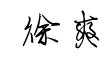 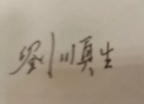 日期：2018.3.6课程代码2020427课程名称德国历史及概况课程学分2总学时32授课教师徐爽教师邮箱16045@gench.edu.cn上课班级18级德语上课教室二教401答疑时间周三下午13：00-14:30周三下午13：00-14:30周三下午13：00-14:30主要教材德语国家国情，马宏祥 李文红 编著，外研社， 2015德语国家国情，马宏祥 李文红 编著，外研社， 2015德语国家国情，马宏祥 李文红 编著，外研社， 2015参考资料德国历史基础教程, 罗炜著, 北京大学出版社,  2011德语国家国情1000题, 方宜盛，彭彧，薛琳 著, 同济大学出版社，2013德国简史, 孟钟捷著, 北京大学出版社, 2012年德国历史基础教程, 罗炜著, 北京大学出版社,  2011德语国家国情1000题, 方宜盛，彭彧，薛琳 著, 同济大学出版社，2013德国简史, 孟钟捷著, 北京大学出版社, 2012年德国历史基础教程, 罗炜著, 北京大学出版社,  2011德语国家国情1000题, 方宜盛，彭彧，薛琳 著, 同济大学出版社，2013德国简史, 孟钟捷著, 北京大学出版社, 2012年周次教学内容教学方式作业1德国基本概况讲授、讨论相关文献拓展阅读，完成课后相关作业2国家重要信息的概况，总体概况讲授、讨论相关文献拓展阅读，完成课后相关作业3德国地图、德国各州基本情况讲授、讨论默写德国各州名称，填写地图4德国基本地理知识讲授、讨论背诵德语基本地理常识，完成课后相关作业5德国古代史简述讲授、讨论相关文献拓展阅读6德国近现代史一讲授、讨论相关文献拓展阅读7德国近现代史二讲授、讨论相关文献拓展阅读8德国战后史讲授、讨论相关文献拓展阅读随堂小测试9德国建筑简述讲授、讨论相关文献拓展阅读10德国的政治体制，党派介绍讲授、讨论相关文献拓展阅读，完成课后相关作业11德国的教育体制讲授、讨论相关文献拓展阅读，完成课后相关作业12德国的社会保障制度讲授、讨论相关文献拓展阅读，完成课后相关作业13德国经济基本情况讲授、讨论相关文献拓展阅读，完成课后相关作业14学生报告讨论相关文献拓展阅读15总结和复习讲授、讨论复习本学期所有重点内容16随堂期末测试总评构成（1+X）评价方式占比1纸笔测试55%X1口头报告15%X2随堂小测试15%X3课堂展示15%